MODELLO  5      AL DIRIGENTE SCOLASTICO 							dell‘Istituto Comprensivo “Dario Bertolini”DICHIARAZIONE SULL’INSUSSISTENZA DI CAUSE DI INCOMPATIBILITÀIl sottoscritto  	-Visto l’art. 53 del D.lgs. 165 del 2001 e successive modifiche;-Vista la normativa concernente il limite massimo per emolumenti o retribuzioni (art. 23 ter del dl n. 201/2011, convertito con modificazioni dalla legge n. 214/2011; art. 1, commi 471 e seguenti, della leggen. 147/2013; art. 13 del dl n. 66/2014, convertito con modificazioni dalla legge n. 89/2014);-Visto il decreto del Presidente della Repubblica 16 aprile 2013, n. 62 recante il codice di comportamento dei dipendenti pubblici, a norma dell’art. 54 del d.lgs. n. 165/2001;-Visto il D.Lgs. n. 33/2013;- Consapevole delle sanzioni penali per le ipotesi di dichiarazioni false e mendaci rese ai sensi dell’art. 76 del DPR n. 445/2000, sotto la propria responsabilitàDICHIARAdi non aderire e non fare parte di associazioni od organizzazioni i cui ambiti di interesse possano interferire con lo svolgimento delle attività dell’istituzione scolastica (art. 5 DPR 62/2013);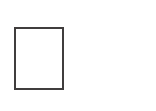 di essere titolare, ai fini dell'applicazione della vigente normativa in materia di limite massimo retributivo, per l'anno _	, dei seguenti incarichi a carico della finanza pubblica (art. 23 ter dl n. 201/2011):oppuredi non essere titolare di alcun incarico con oneri a carico della finanza pubblica;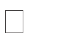 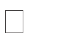 di non aver assunto altri impieghi od incarichi, nonché di non esercitare attività professionale, commerciale e industriale, salvo il caso di incarichi prettamente occasionali in settori non in conflitto di interessi con l'attività della scuola;oppuredi aver assunto i seguenti altri impieghi od incarichi, o di esercitare le seguenti attività professionale, commerciale e industriale, ovvero aver assunto i seguenti incarichi prettamente occasionali in settori non in conflitto di interessi con l'attività della scuola:che non sussistono situazioni, anche potenziali di conflitto di interesse in relazioni all'attività oggetto dell'incarico;di non avere, direttamente o per interposta persona, interessi economici in enti, imprese e società che operano nei settori dell’attività della scuola;La presente dichiarazione è resa ai sensi del D.P.R. n. 445 del 28 dicembre 2000". Luogo e data  	Firma  	